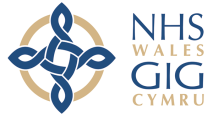 Department of Paediatric Haematology and OncologyFebrile Neutropenia Pathway         Heart Rate by Age	              Respiratory Rate by Age        	Systolic Blood Pressure by Age          <1...........110-160		        <1..............30-40	             		<1.............70-90          1-2..........100-150		        1-2............25-35	             		1-2............80-95          2-5..........95-140		        2-5............25-30		  		2-5............80-100          5-12........80-120		        5-12..........20-25	              		5-12..........90-110           >12.........60-100		        >12...........15-20		  		>12...........100-120Respiratory observations should be coded using the key belowSedation ScoreOBSERVATION & PAIN ASSESSMENT CHARTSPECIAL INSTRUCTIONS (e.g. Blood Pressure Cut Off)    Date    Time      40      39      38												       240	      												       230      37												       220      												       210      36												       200      												       190      35												       180     170												       170     160												       160     150												       150     140												       140     130												       130     120												       120	     110												       110     100												       100      90												        90      80												        80      70												        70      60												        60      50												        50      40												        40 Resp Rate												   Resp Rate Resp Obs												   Resp Obs O² Therapy												   O² Therapy      SaO²												        SaO²   P          10												   10           P   A           9												   9	 A    I            8												   8	  I   N           7												   7	 N                 6												   6            	     S             5												   5	  S  C             4												   4	 C  O            3												   3	 O  R             2												   2	 R  E             1												   1	 E                 0												   0                     AVPU/	AVPU/Sedation	Sedation    Nausea												     Nausea    Yes/No												     Yes/NoNeuro Obs												   Neuro Obs    Yes/No												     Yes/No    Blood 												       Blood   Glucose												     Glucose   Weight												     Weight Comments	CommentsRECORD TIMESUse 24 hr clockInitial phone callArrivalInitial nurse assessmentDoctor informedDoctor assessmentPatient Arrival TimeNurse – PGD CompetentKey PointKey PointGive first dose antibiotic within 60 minutes of arrivalUse PGD for Febrile NeutropeniaTazobactam/Piperacillin is called Tazocin® in this pathwayGive first dose antibiotic within 60 minutes of arrivalUse PGD for Febrile NeutropeniaTazobactam/Piperacillin is called Tazocin® in this pathwayGive first dose antibiotic within 60 minutes of arrivalUse PGD for Febrile NeutropeniaTazobactam/Piperacillin is called Tazocin® in this pathwayCriteria for inclusion in PGD: Patient must meet all criteria	YesNoPatient aged 0-18 yearsPatient is on active treatment for cancer (or within 3 months of finishing treatment)Patient is febrile with temperature 38˚C or above on one occasionPatient has patent central venous access device in placeCriteria for exclusion from PGD:YesNoPrevious anaphylactic reaction to any antibiotic  (See definition in Allergy Review section)Previous allergic reactions to Tazocin® and Meropenem (See definition in Allergy Review section)Criteria for urgent review within 30 minutes:Patient requires urgent medical review if any criteria present YesNoTemperature less than 35˚C or  more than 39.5˚CSystolic BP below normal parameters for age (See appendix 1)Respiratory rate greater than 50 (under 2 years) or greater than 40 (over 2 years) breaths per minuteO2 Saturation less than 95%Capillary refill time greater than 3 secondsBlood Glucose 2.9 mmol/L or lessRigoring Mottled appearanceAltered mental state e.g. agitated, drowsy, fittingUrgent medical review requiredTime doctor informed:Arrival time of doctor:Initial Clinical AssessmentInitial Clinical AssessmentInitial Clinical AssessmentDate:				Time:Temp:		BP:		HR:		RR:		O2 Sats:	Capillary Refill Time:			                  AVPU (See Appendix 1):Inform doctor immediately if patient meets criteria for urgent medical review and stay with patientRepeat observations hourly until medical reviewFollowing first antibiotic dose -if observations fall outside normal parameters for age - get urgent medical review and stop PGDWeight (without shoes):                              A second nurse must check weightDate:				Time:Temp:		BP:		HR:		RR:		O2 Sats:	Capillary Refill Time:			                  AVPU (See Appendix 1):Inform doctor immediately if patient meets criteria for urgent medical review and stay with patientRepeat observations hourly until medical reviewFollowing first antibiotic dose -if observations fall outside normal parameters for age - get urgent medical review and stop PGDWeight (without shoes):                              A second nurse must check weightDate:				Time:Temp:		BP:		HR:		RR:		O2 Sats:	Capillary Refill Time:			                  AVPU (See Appendix 1):Inform doctor immediately if patient meets criteria for urgent medical review and stay with patientRepeat observations hourly until medical reviewFollowing first antibiotic dose -if observations fall outside normal parameters for age - get urgent medical review and stop PGDWeight (without shoes):                              A second nurse must check weightPrevious allergic reactionsPrevious allergic reactionsPrevious allergic reactionsFebrile neutropenia pathway definitions Allergic reaction:  Minor rash with no associated breathing difficulty or circulatory shockNote: Diarrhoea is a side effect and does not constitute an allergic reaction*Anaphylactic (severe allergic) reaction:  A rapid, severe hypersensitive reaction ->          Breathing problems, circulatory shock, requiring adrenaline                                                mucosal swelling, itchy rash with hivesa.) Previous anaphylactic reaction to any antibiotic?    YES         NO          (circle as appropriate)b.) Previous allergic reaction to penicillin?                      YES         NO       Specify which penicillin         Tazocin®?                       YES        NO         Other?      ............................................c.) Previous allergic reaction to Meropenem?               YES         NO  STOP!   Do not proceed with PGD if:Previous anaphylactic reaction to any antibiotic Previous allergic reaction to penicillin (including Tazocin®) and Meropenem* Consultant will review continuing use of Tazocin® for patients with history of Tazocin®  related diarrhoea within 24hrFebrile neutropenia pathway definitions Allergic reaction:  Minor rash with no associated breathing difficulty or circulatory shockNote: Diarrhoea is a side effect and does not constitute an allergic reaction*Anaphylactic (severe allergic) reaction:  A rapid, severe hypersensitive reaction ->          Breathing problems, circulatory shock, requiring adrenaline                                                mucosal swelling, itchy rash with hivesa.) Previous anaphylactic reaction to any antibiotic?    YES         NO          (circle as appropriate)b.) Previous allergic reaction to penicillin?                      YES         NO       Specify which penicillin         Tazocin®?                       YES        NO         Other?      ............................................c.) Previous allergic reaction to Meropenem?               YES         NO  STOP!   Do not proceed with PGD if:Previous anaphylactic reaction to any antibiotic Previous allergic reaction to penicillin (including Tazocin®) and Meropenem* Consultant will review continuing use of Tazocin® for patients with history of Tazocin®  related diarrhoea within 24hrFebrile neutropenia pathway definitions Allergic reaction:  Minor rash with no associated breathing difficulty or circulatory shockNote: Diarrhoea is a side effect and does not constitute an allergic reaction*Anaphylactic (severe allergic) reaction:  A rapid, severe hypersensitive reaction ->          Breathing problems, circulatory shock, requiring adrenaline                                                mucosal swelling, itchy rash with hivesa.) Previous anaphylactic reaction to any antibiotic?    YES         NO          (circle as appropriate)b.) Previous allergic reaction to penicillin?                      YES         NO       Specify which penicillin         Tazocin®?                       YES        NO         Other?      ............................................c.) Previous allergic reaction to Meropenem?               YES         NO  STOP!   Do not proceed with PGD if:Previous anaphylactic reaction to any antibiotic Previous allergic reaction to penicillin (including Tazocin®) and Meropenem* Consultant will review continuing use of Tazocin® for patients with history of Tazocin®  related diarrhoea within 24hrInform doctor of patient’s arrival: document timeSignature of nurse undertaking initial assessment:Cultures & blood testsCultures & blood testsTime TakenFBC, U+E, LFT, CRP, Lactate, Ca, Phos, Mg, BMFBC, U+E, LFT, CRP, Lactate, Ca, Phos, Mg, BMBlood cultures from all CVAD lumensBlood cultures from all CVAD lumensOther cultures: Do not delay giving IVAB to obtainOther cultures: Do not delay giving IVAB to obtainMSU and ward urinalysis (Under 5’s or symptomatic)MSU and ward urinalysis (Under 5’s or symptomatic)Swab if clinically indicated:Swab if clinically indicated:CVAD siteCVAD siteSkin lesionsSkin lesionsThroat swabsThroat swabsStool culturesStool culturesOther (specify)Other (specify)Administer first-line antibioticNurses must have successfully completed competence assessment for use of Febrile Neutropenia PGDNo history of allergic reaction to Tazocin® or other penicillinPLEASE NOTE: Contraindicated if patient is receiving High dose IV Methotrexate of >1gm/m2No history of allergic reaction to Tazocin® or other penicillinPLEASE NOTE: Contraindicated if patient is receiving High dose IV Methotrexate of >1gm/m2No history of allergic reaction to Tazocin® or other penicillinPLEASE NOTE: Contraindicated if patient is receiving High dose IV Methotrexate of >1gm/m2No history of allergic reaction to Tazocin® or other penicillinPLEASE NOTE: Contraindicated if patient is receiving High dose IV Methotrexate of >1gm/m2Administer Tazocin® under PGD: 90mg/kg(Dose can be rounded up to the nearest whole number)Patient Weight =	 	                kgCalculated Dose =	 	                   mgTime Given:Attach PGD sticker to patient’s Medication RecordAdminister Tazocin® under PGD: 90mg/kg(Dose can be rounded up to the nearest whole number)Patient Weight =	 	                kgCalculated Dose =	 	                   mgTime Given:Attach PGD sticker to patient’s Medication RecordAdminister Tazocin® under PGD: 90mg/kg(Dose can be rounded up to the nearest whole number)Patient Weight =	 	                kgCalculated Dose =	 	                   mgTime Given:Attach PGD sticker to patient’s Medication RecordAdminister Tazocin® under PGD: 90mg/kg(Dose can be rounded up to the nearest whole number)Patient Weight =	 	                kgCalculated Dose =	 	                   mgTime Given:Attach PGD sticker to patient’s Medication RecordNurses signatures:Print names:Nurses signatures:Print names:Positive history of allergic (not anaphylactic) reaction to Tazocin® or other penicillinOr patient is receiving High dose IV Methotrexate of >1gm/m2No history of allergic reaction to Meropenem Positive history of allergic (not anaphylactic) reaction to Tazocin® or other penicillinOr patient is receiving High dose IV Methotrexate of >1gm/m2No history of allergic reaction to Meropenem Positive history of allergic (not anaphylactic) reaction to Tazocin® or other penicillinOr patient is receiving High dose IV Methotrexate of >1gm/m2No history of allergic reaction to Meropenem Positive history of allergic (not anaphylactic) reaction to Tazocin® or other penicillinOr patient is receiving High dose IV Methotrexate of >1gm/m2No history of allergic reaction to Meropenem Administer Meropenem under PGD: 20mg/kg (Dose can be rounded up to the nearest whole number)Patient Weight  =                           kgCalculated Dose =                           mgTime Given:Attach PGD sticker to patient’s Medication RecordAdminister Meropenem under PGD: 20mg/kg (Dose can be rounded up to the nearest whole number)Patient Weight  =                           kgCalculated Dose =                           mgTime Given:Attach PGD sticker to patient’s Medication RecordAdminister Meropenem under PGD: 20mg/kg (Dose can be rounded up to the nearest whole number)Patient Weight  =                           kgCalculated Dose =                           mgTime Given:Attach PGD sticker to patient’s Medication RecordAdminister Meropenem under PGD: 20mg/kg (Dose can be rounded up to the nearest whole number)Patient Weight  =                           kgCalculated Dose =                           mgTime Given:Attach PGD sticker to patient’s Medication RecordNursesSignaturesPrint namesNursesSignaturesPrint namesOngoing managementPatient must be seen by doctor within 4 hours of arrival time or sooner if clinically indicatedOngoing managementPatient must be seen by doctor within 4 hours of arrival time or sooner if clinically indicatedOngoing managementPatient must be seen by doctor within 4 hours of arrival time or sooner if clinically indicatedOngoing managementPatient must be seen by doctor within 4 hours of arrival time or sooner if clinically indicatedRecord patient observations hourly until medical reviewMaintain record of fluid input/outputEncourage oral fluidsRecord patient observations hourly until medical reviewMaintain record of fluid input/outputEncourage oral fluidsRecord patient observations hourly until medical reviewMaintain record of fluid input/outputEncourage oral fluidsRecord patient observations hourly until medical reviewMaintain record of fluid input/outputEncourage oral fluidsDoctor arrival time:Doctor signature:Doctor arrival time:Print name:   AALERT   VResponds to VOICE   PResponds to PAIN   UUNRESPONSIVEAIRWAYStridor = SGrunting = GNasal Flaring = FBREATHINGRecession = R      Accessory  Muscles =      A       Audible       Wheeze = WAwake0Dozing Intermittently1Mostly Sleeping, Easily Woken2Difficult to Wake3Normal SleepS